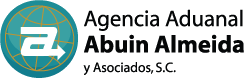 SOLICITUD DE EMPLEOCONFIDENCIALFO-ABA-RH-03Rev. 00Sea tan amable de llenar esta solicitud con letra de molde.NOTA: Toda información aquí proporcionada será confidencialDATOS PERSONALESESCOLARIDADHISTORIA LABORAL Favor de anotar sus últimos empleos empezando por el actual o más reciente:REFERENCIAS (2 familiares y 2 no familiares)PARA USO EXCLUSIVO DEL GERENTE TÉCNICO:Fecha:Puesto solicitado: Sueldo deseado:Nombre:Nombre:Sexo:Sexo:Edad:Edad:Edad:Edad:Edad:Estado Civil:Estado Civil:Domicilio:Domicilio:Domicilio:Domicilio:Domicilio:Número:Número:Colonia:Colonia:Colonia:Colonia:Colonia:Delegación o Municipio:Delegación o Municipio:Delegación o Municipio:Delegación o Municipio:Delegación o Municipio:Delegación o Municipio:Ciudad o Estado:Ciudad o Estado:Ciudad o Estado:Ciudad o Estado:Ciudad o Estado:C.P.C.P.Tel: Celular:Celular:Correo electrónico:Correo electrónico:Correo electrónico:Correo electrónico:Correo electrónico:Correo electrónico:Lugar y fecha de nacimientoLugar y fecha de nacimientoLugar y fecha de nacimientoLugar y fecha de nacimientoLugar y fecha de nacimientoLugar y fecha de nacimientoLugar y fecha de nacimientoLugar y fecha de nacimientoLugar y fecha de nacimientoNacionalidadNacionalidadNacionalidadRFC:RFC:RFC:CURP:CURP:CURP:No. IMSSNo. IMSSNo. IMSSPasaporte:Pasaporte:Visa:Visa:Visa:¿Cómo se enteró de la vacante?¿Cómo se enteró de la vacante?¿Cómo se enteró de la vacante?¿Cómo se enteró de la vacante?¿Cómo se enteró de la vacante?¿Cómo se enteró de la vacante?¿Cómo se enteró de la vacante?¿Cómo se enteró de la vacante?¿Cómo se enteró de la vacante?¿Cómo se enteró de la vacante?Áreas de interés:Áreas de interés:Áreas de interés:Áreas de interés:Objetivo de vida:Objetivo de vida:Objetivo de vida:Objetivo de vida:Objetivo de vida:Objetivo de vida:Objetivo de vida:Nivel AcadémicoNivel AcadémicoNivel AcadémicoNivel AcadémicoNivel AcadémicoNivel AcadémicoNivel AcadémicoNivel AcadémicoNivel AcadémicoNivel AcadémicoNivel AcadémicoPeriodo (Años)Periodo (Años)Periodo (Años)Periodo (Años)Documento ObtenidoDocumento ObtenidoNo. de Cédula ProfesionalNo. de Cédula ProfesionalNo. de Cédula ProfesionalÚltimo grado de estudios (título):Último grado de estudios (título):Último grado de estudios (título):Institución Educativa:Institución Educativa:Institución Educativa:Penúltimo grado de estudios:Penúltimo grado de estudios:Penúltimo grado de estudios:Institución Educativa:Institución Educativa:Institución Educativa:Otros cursos/especializacionesOtros cursos/especializacionesOtros cursos/especializacionesOtros cursos/especializacionesOtros cursos/especializacionesOtros cursos/especializacionesOtros cursos/especializacionesOtros cursos/especializacionesOtros cursos/especializacionesOtros cursos/especializacionesOtros cursos/especializacionesInstituciónInstituciónInstituciónInstituciónPeriodoPeriodoPeriodoDocumento ObtenidoDocumento ObtenidoIdiomas: (Indique porcentajes)Idiomas: (Indique porcentajes)Idiomas: (Indique porcentajes)Idiomas: (Indique porcentajes)Idiomas: (Indique porcentajes)Idiomas: (Indique porcentajes)Idiomas: (Indique porcentajes)Idiomas: (Indique porcentajes)Idiomas: (Indique porcentajes)Idiomas: (Indique porcentajes)Idiomas: (Indique porcentajes)Idiomas: (Indique porcentajes)Equipo y Software que maneja:Equipo y Software que maneja:Equipo y Software que maneja:Equipo y Software que maneja:Equipo y Software que maneja:Equipo y Software que maneja:Equipo y Software que maneja:Equipo y Software que maneja:Hablado: Hablado: Hablado: Hablado: Escrito:Escrito:Escrito:Escrito:Escrito:Escrito:Escrito:Escrito:Habilidades/conocimientos:Habilidades/conocimientos:Habilidades/conocimientos:Habilidades/conocimientos:Habilidades/conocimientos:Habilidades/conocimientos:Habilidades/conocimientos:Habilidades/conocimientos:Habilidades/conocimientos:Habilidades/conocimientos:Habilidades/conocimientos:Habilidades/conocimientos:Habilidades/conocimientos:Habilidades/conocimientos:Habilidades/conocimientos:Habilidades/conocimientos:Habilidades/conocimientos:Habilidades/conocimientos:Habilidades/conocimientos:Habilidades/conocimientos:¿Estudia actualmente?¿Estudia actualmente?SíNoNoEspecifiqueEspecifiqueEspecifiqueEspecifiqueHorario:CarreraCarreraCarreraEscuelaEscuelaEscuelaSemestreNombre de la empresa:Nombre de la empresa:Nombre de la empresa:Nombre de la empresa:Nombre de la empresa:Giro:Giro:Giro:Calle y No.:Calle y No.:Calle y No.:Calle y No.:Calle y No.:Calle y No.:Calle y No.:Calle y No.:Calle y No.:Calle y No.:Calle y No.:Calle y No.:Calle y No.:Calle y No.:Calle y No.:Calle y No.:Calle y No.:Colonia:Colonia:Colonia:Colonia:Ciudad:Ciudad:Ciudad:Teléfono:Teléfono:Teléfono:IngresoSueldo inicialSueldo inicialPuestoEgreso:Sueldo finalSueldo finalPuestoFunciones desempeñadas:Funciones desempeñadas:Funciones desempeñadas:Funciones desempeñadas:Funciones desempeñadas:Funciones desempeñadas:Funciones desempeñadas:Funciones desempeñadas:Funciones desempeñadas:Funciones desempeñadas:Funciones desempeñadas:Funciones desempeñadas:Funciones desempeñadas:Funciones desempeñadas:Funciones desempeñadas:Funciones desempeñadas:Funciones desempeñadas:Principales logros:Principales logros:Nombre del jefe inmediato:Nombre del jefe inmediato:Nombre del jefe inmediato:Nombre del jefe inmediato:Nombre del jefe inmediato:Nombre del jefe inmediato:Tel.Tel.Tel.Motivo de separación:Motivo de separación:Motivo de separación:Nombre de la empresa:Nombre de la empresa:Nombre de la empresa:Nombre de la empresa:Nombre de la empresa:Giro:Giro:Giro:Calle y No.:Calle y No.:Calle y No.:Calle y No.:Calle y No.:Calle y No.:Calle y No.:Calle y No.:Calle y No.:Calle y No.:Calle y No.:Calle y No.:Calle y No.:Calle y No.:Calle y No.:Calle y No.:Calle y No.:Colonia:Colonia:Colonia:Colonia:Ciudad:Ciudad:Ciudad:Teléfono:Teléfono:Teléfono:IngresoSueldo inicialSueldo inicialPuestoEgreso:Sueldo finalSueldo finalPuestoFunciones desempeñadas:Funciones desempeñadas:Funciones desempeñadas:Funciones desempeñadas:Funciones desempeñadas:Funciones desempeñadas:Funciones desempeñadas:Funciones desempeñadas:Funciones desempeñadas:Funciones desempeñadas:Funciones desempeñadas:Funciones desempeñadas:Funciones desempeñadas:Funciones desempeñadas:Funciones desempeñadas:Funciones desempeñadas:Funciones desempeñadas:Principales logros:Principales logros:Nombre del jefe inmediato:Nombre del jefe inmediato:Nombre del jefe inmediato:Nombre del jefe inmediato:Nombre del jefe inmediato:Nombre del jefe inmediato:Tel.Tel.Tel.Motivo de separación:Motivo de separación:Motivo de separación:Nombre de la empresa:Nombre de la empresa:Nombre de la empresa:Nombre de la empresa:Nombre de la empresa:Giro:Giro:Giro:Calle y No.:Calle y No.:Calle y No.:Calle y No.:Calle y No.:Calle y No.:Calle y No.:Calle y No.:Calle y No.:Calle y No.:Calle y No.:Calle y No.:Calle y No.:Calle y No.:Calle y No.:Calle y No.:Calle y No.:Colonia:Colonia:Colonia:Colonia:Ciudad:Ciudad:Ciudad:Teléfono:Teléfono:Teléfono:IngresoSueldo inicialSueldo inicialPuestoEgreso:Sueldo finalSueldo finalPuestoFunciones desempeñadas:Funciones desempeñadas:Funciones desempeñadas:Funciones desempeñadas:Funciones desempeñadas:Funciones desempeñadas:Funciones desempeñadas:Funciones desempeñadas:Funciones desempeñadas:Funciones desempeñadas:Funciones desempeñadas:Funciones desempeñadas:Funciones desempeñadas:Funciones desempeñadas:Funciones desempeñadas:Funciones desempeñadas:Funciones desempeñadas:Principales logros:Principales logros:Nombre del jefe inmediato:Nombre del jefe inmediato:Nombre del jefe inmediato:Nombre del jefe inmediato:Nombre del jefe inmediato:Nombre del jefe inmediato:Tel.Tel.Tel.Motivo de separación:Motivo de separación:Motivo de separación:NombreParentesco o motivo de la relaciónTiempo de conocerloTeléfonoComentarios: Comentarios del área:Manifiesto que los datos registrados en esta solicitud son reales y autorizo a AGENCIA ADUANAL ABUIN ALMEIDA Y ASOCIADOS S.C. para que realice la verificación de los mismos. Además, quedo en el entendido de que la presente solicitud no implica ningún compromiso para contratarme.Manifiesto que los datos registrados en esta solicitud son reales y autorizo a AGENCIA ADUANAL ABUIN ALMEIDA Y ASOCIADOS S.C. para que realice la verificación de los mismos. Además, quedo en el entendido de que la presente solicitud no implica ningún compromiso para contratarme.Firma del solicitante